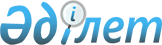 О внесении изменений в приказ Министра по инвестициям и развитию Республики Казахстан от 30 января 2015 года № 88 "Об утверждении цен на услуги, реализуемые субъектом государственной монополии в сферах электронного документа и электронной цифровой подписи, информатизации, в области связи и телерадиовещания"
					
			Утративший силу
			
			
		
					Приказ Министра информации и коммуникаций Республики Казахстан от 21 ноября 2017 года № 407. Зарегистрирован в Министерстве юстиции Республики Казахстан 8 января 2018 года № 16182. Утратил силу приказом Министра цифрового развития, инноваций и аэрокосмической промышленности Республики Казахстан от 20 ноября 2019 года № 314/НҚ.
      Сноска. Утратил силу приказом Министра цифрового развития, инноваций и аэрокосмической промышленности РК от 20.11.2019 № 314/НҚ (вводится в действие по истечении десяти календарных дней после дня его первого официального опубликования).
      ПРИКАЗЫВАЮ:
      1. Внести в приказ Министра по инвестициям и развитию Республики Казахстан от 30 января 2015 года № 88 "Об утверждении цен на услуги, реализуемые субъектом государственной монополии в сферах электронного документа и электронной цифровой подписи, информатизации, в области связи и телерадиовещания" (зарегистрированный в Реестре государственной регистрации нормативных правовых актов за № 10493, опубликованный 1 апреля 2015 года в информационно-правовой системе "Әділет") следующие изменения:
      в Ценах на услуги, реализуемые субъектом государственной монополии в сфере электронного документа и электронной цифровой подписи, утвержденных указанным приказом:
      в заголовок внесены изменения на казахском языке, текст на русском языке не изменяется.
      Сноска. Пункт 1 с изменением, внесенным приказом Председателя Комитета национальной безопасности Республики Казахстан от 18.03.2019 № 15/қе (вводится в действие по истечении десяти календарных дней после дня его первого официального опубликования).


      2. Комитету государственного контроля в области связи, информатизации и информации Министерства информации и коммуникаций Республики Казахстан (Кожихову А.Г.) в установленном законодательством порядке обеспечить:
      1) государственную регистрацию настоящего приказа в Министерстве юстиции Республики Казахстан;
      2) в течение десяти календарных дней со дня государственной регистрации настоящего приказа направление его копии в бумажном и электронном виде на казахском и русском языках в Республиканское государственное предприятие на праве хозяйственного ведения "Республиканский центр правовой информации" для официального опубликования и включения в Эталонный контрольный банк нормативных правовых актов Республики Казахстан;
      3) размещение настоящего приказа на интернет-ресурсе Министерства информации и коммуникаций Республики Казахстан.
      3. Контроль за исполнением настоящего приказа возложить на курирующего вице-министра информации и коммуникаций Республики Казахстан.
      4. Настоящий приказ вводится в действие по истечении десяти календарных дней после дня его первого официального опубликования.
      "СОГЛАСОВАН"
Министр национальной экономики
Республики Казахстан
________________ Т. Сулейменов
15 декабря 2017 года
					© 2012. РГП на ПХВ «Институт законодательства и правовой информации Республики Казахстан» Министерства юстиции Республики Казахстан
				
      Министр информации и коммуникаций 
Республики Казахстан 

Д. Абаев
